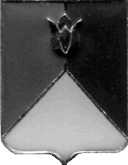 КОНТРОЛЬНОЕ УПРАВЛЕНИЕАДМИНИСТРАЦИЯ КУНАШАКСКОГО МУНИЦИПАЛЬНОГО РАЙОНА ЧЕЛЯБИНСКОЙ ОБЛАСТИ456730, ул. Ленина, 103, с. Кунашак, Кунашакский район, Челябинская область, Российская ФедерацияИНН/КПП 7460027050/746001001 тел. 2-82-72от 18.08.2023 г. № 21	ПРИКАЗО приостановлении плановой проверкиВ соответствии с пунктом 26, 27 федерального стандарта внутреннего государственного (муниципального) финансового контроля «Проведение проверок, ревизий и обследований и оформление их результатов», утвержденного Постановлением Правительства РФ от 17.08.2020 № 1235 (ред. от 21.03.2022):ПРИКАЗЫВАЮ:Приостановить плановую проверку в отношении Муниципального общеобразовательного учреждения «Маяковская основная общеобразовательная школа», по адресу: 456738, Челябинская область, Кунашакский район, пос. Маяк, ул. Центральная, д.12, ИНН 7433007601, ОГРН 102740170754.Срок приостановления контрольного мероприятия на 30 рабочих дней.  Исполняющий обязанностируководителя Контрольногоуправления АдминистрацииКунашакского Муниципальногорайона                                                                                                    С.Б. Сухарева